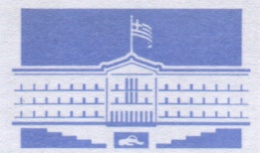 ΒΟΥΛΗ ΤΩΝ ΕΛΛΗΝΩΝΜΑΞΙΜΟΣ ΧΑΡΑΚΟΠΟΥΛΟΣΒουλευτής Λαρίσης-ΝΕΑ ΔΗΜΟΚΡΑΤΙΑΛάρισα, 27 Μαΐου 2016Ομιλία του Τομεάρχη Παιδείας και Θρησκευμάτων ΝΔ, μέλους της Διακοινοβουλευτικής Συνέλευσης Ορθοδοξίας, βουλευτή Λαρίσης, κ. Μάξιμου Χαρακόπουλου στην Κεντρική Εκδήλωση των Ποντιακών Συλλόγων Λάρισας  για τη Γενοκτονία των Ελλήνων του Ευξείνου Πόντου: “Από την Γενοκτονία των πληθυσμών στην Γενοκτονία της ΜνήμηςΔράσεις και πρωτοβουλίες για την αποκατάσταση της ιστορικής αλήθειας”«Αγαπητές φίλες και φίλοι, Κάθε συζήτηση για το μέγα ζήτημα της Γενοκτονίας των Ελλήνων του Πόντου νομίζω ότι πρέπει να ξεκινά έχοντας ως δεδομένα κάποιες αναμφισβήτητες γενικές αλήθειες: α) Οι διώξεις, οι σφαγές, τα μαρτύρια του Ποντίων ήταν μέρος ενός ευρύτερου, καλά οργανωμένου σχεδίου που είχε ως σκοπό την ολοκληρωτική εξάλειψη όλων των Χριστιανών της Ανατολής. Δεν ήταν δηλαδή αποτέλεσμα αυθόρμητων ενεργειών, απώλειες πολεμικών πράξεων ή αποσπασματικές ενέργειες. Όπως σημείωνε σε αναφορά του στο Στέιτ Ντιπάρτμεντ ο Τζωρτζ Χόρτον, Γενικός Πρόξενος των ΗΠΑ στη Σμύρνη την περίοδο της μικρασιατικής  καταστροφής, «όλες οι σφαγές που έχουν γίνει στην ιστορία του τουρκικού λαού σε βάρος πληθυσμών, διατάσσονταν πάντα από ανώτερες αρχές και δεν αποτελούσαν πρωτοβουλία κατώτερων αξιωματικών ή αυθόρμητες βιαιότητες του όχλου».Και κατ’ αυτόν τον τρόπο απαντά πλήρως στον ορισμό που δίδει στις γενοκτονίες ο ΟΗΕ ήδη από το 1948β) Η Γενοκτονία, όπως είπαμε, αφορούσε όλο τον χριστιανικό πληθυσμό της Ανατολής: Έλληνες του Πόντου, της Μικράς Ασίας και όπου αλλού, αλλά και Αρμένιους και Ασσύριους. Το οθωμανικό και στη συνέχεια το τουρκικό κράτος επεδίωξε την θρησκευτική και εθνική ομοιογένεια δια της βάρβαρης βίας. γ) Η Γενοκτονία των πληθυσμών στην Τουρκία μπορεί να τελείωσε τυπικά το 1923, με τη συνθήκη της Λωζάνης και την ανταλλαγή των πληθυσμών, στην πραγματικότητα όμως συνεχίστηκε με άλλους τρόπους: τόσο με την βίαιη εκδίωξη των Ρωμιών της Πόλης και των Ελλήνων της Ίμβρου και της Τενέδου, όσο και με την Γενοκτονία της Μνήμης που συνεχίζει ως σήμερα να λαμβάνει χώρα από την τουρκική κυβέρνηση. Με την μετατροπή εκκλησιών σε τζαμιά, με καταστροφές νεκροταφείων, οικημάτων και μνημείων. δ) Η Γενοκτονία των Χριστιανών της Ανατολής των αρχών του 20ού αιώνα συνεχίζεται σήμερα στην Μέση Ανατολή, απειλώντας να εξαφανίσει δια παντός την δισχιλιετή παρουσία τους στην περιοχή της γέννησης του χριστιανισμού.Κάθε προσέγγιση επομένως της Γενοκτονίας στον Πόντο πρέπει να τίθεται σε αυτό το πλαίσιο. Οι απόπειρες αμφισβήτησης των ιστορικών γεγονότων είτε από ιστορική άγνοια είτε εξαιτίας ιδεοληψιών είναι πράξεις απαράδεκτες και καταδικαστέες. Πράξεις που ρίχνουν νερό στο μύλο της ιστορικής αμνησίας, που μονίμως συντηρεί η τουρκική πλευρά για να μην αποδεχθεί την ευθύνη των τραγικών συμβάντων που άλλαξαν την εικόνα της ανατολικής Μεσογείου, βάζοντας τέλος σε μια φωτεινή παρουσία του ελληνικού πληθυσμού για τρεις χιλιάδες χρόνια. Το έγκλημα, όμως, δεν παραγράφεται και δεν συγχωρείται από την ιστορία. Και δική μας ευθύνη είναι να θέτουμε τις δυνάμεις μας, από τη θέση που ο καθένας υπηρετεί το δημόσιο βίο, στην αποκατάσταση της ιστορικής δικαιοσύνης. Όχι για λόγους αντεκδίκησης. Αλλά γιατί το οφείλουμε στα εκατομμύρια θύματα της Γενοκτονίας, και γιατί μόνον με σχέσεις ειλικρίνειας μπορούμε να έχουμε και σχέσεις πραγματικής φιλίας και συνεργασίας με τους γείτονες. Σε κάθε άλλη περίπτωση η σκιά του παρελθόντος θα βαραίνει το παρόν και το μέλλον αυτών των σχέσεων. Φίλες και φίλοι,Το ελληνικό κράτος αντιμετώπισε φοβικά και αποσπασματικά το ζήτημα της γενοκτονίας. Χρειάστηκε να περάσουν πάνω από 70 χρόνια από την τελευταία πράξη της γενοκτονίας, τη μικρασιατική καταστροφή, προκειμένου να αναγνωρίσει αρχικά το 1994 τη γενοκτονία των Ποντίων και το 1998 των Ελλήνων της Μικράς Ασίας. Αυτός ο φοβικός και αποσπασματικός τρόπος αντιμετώπισης του ζητήματος της γενοκτονίας χαρακτηρίζει έκτοτε τη στάση της ελληνικής πολιτείας ασχέτως κυβερνήσεων.Όσον αφορά στο αποσπασματικό, όπως πολλές φορές έχω τονίσει η γενοκτονία των Ποντίων, Μικρασιατών και εν γένει των Ελλήνων που ζούσαν στα εδάφη της πάλι ποτέ οθωμανικής αυτοκρατορίας εντάσσονταν σε ένα ευρύτερο σχέδιο εξαφάνισης των χριστιανών της Ανατολής, στο πλαίσιο της μετάλλαξης της πολυεθνικής αυτοκρατορίας σε έθνος-κράτος. Γι’ αυτό και στις 25 Ιουλίου 2006 καταθέσαμε 7 βουλευτές Πρόταση Νόμου ζητώντας την «Καθιέρωση της 19ης Μάιου ως ημέρας εθνικής μνήμης της γενοκτονίας των Ελλήνων της Ανατολής, Πόντου, Μικράς Ασίας και Θράκης από το Τουρκικό Κράτος». Επισημαίναμε τότε ότι «Η νομοθετική πολυδιάσπαση του γεγονότος (της γενοκτονίας), η τέλεση εκδηλώσεων μνήμης σε διαφορετικές ημερομηνίες και άλλες χωριστές ενέργειες αποδυναμώνουν εξ ορισμού τη δυνατότητα διεθνοποίησης και διεκδίκησης της αναγνώρισής του από την παγκόσμια κοινότητα και τις ξένες κυβερνήσεις. Αυτό που αδόκιμα κάναμε εμείς είναι ωσάν οι Εβραίοι να τιμούσαν και να διεκδικούσαν ξεχωριστές αναγνωρίσεις για το Ολοκαύτωμα πχ των Ελλήνων Εβραίων, Πολωνών Εβραίων, Γάλλων κλπ. Ή οι Αρμένιοι να ζητούσαν ξεχωριστές αναγνωρίσεις για τη γενοκτονία των Αρμενίων της Ιωνίας, της Κωνσταντινούπολης, ή του Πόντου. Προέχει προφανώς η διεθνής αναγνώριση της γενοκτονίας και αυτή δεν πρόκειται να γίνει με σαλαμοποίηση αλλά με ενιαία προβολή και διεκδίκηση του γεγονότος».Στις 5 Αυγούστου του 2011, έκανα το επόμενο βήμα καταθέτοντας ερώτηση προς τον Υπουργό Εξωτερικών με αίτημα να εξεταστεί το ενδεχόμενο συνεργασίας και συντονισμού με την αρμενική εθνοσυνέλευση, οργανώσεις της διασποράς των Αρμενίων και Ασσυρίων για τη θεσμοθέτηση της ενιαίας αναγνώρισης της γενοκτονίας των χριστιανικών λαών της Ανατολής.Και είναι ιδιαίτερη ευτυχής η συγκυρία της εκδήλωσης που επέτρεψε την παρουσία και του καλού συναδέλφου και φίλου στη Διακοινοβουλευτική Συνέλευση Ορθοδοξίας Αραγκάτς Αχογιάν που βρέθηκε στην Αθήνα για τα εγκαίνια της Έκθεσης για το Άγιον Όρος, με αφορμή τα χίλια χρόνια παρουσίας Ρώσων μοναχών στον Άθω. Θέλω να τον ευχαριστήσω που χωρίς δεύτερη σκέψη αποδέχθηκε την πρόταση να έρθει στην ιδιαίτερη πατρίδα μου. Είναι ιδιαίτερη τιμή και χαρά. Τον ευχαριστώ κυρίως για όσα κάνει για τους κρυφο-αρμένιους της Τουρκίας, ένα σκοτεινό κεφάλαιο της ιστορίας μαζί με εκείνο των Ποντίων κρυπτοχριστιανών.  Φίλες και φίλοι,Ο φοβικός τρόπος αντιμετώπισης της γενοκτονίας υπό την απειλή αντιδράσεων της Τουρκίας φάνηκε νωρίς. Πέραν της χρονικής καθυστέρησης της αναγνώρισης το ελληνικό κράτος δείχνει διστακτικό να ολοκληρώσει το επόμενο βήμα της διεθνοποίησης του ζητήματος. Ενώ η βουλή εξέδωσε τον τόμο του καθηγητή Κωνσταντίνου Φωτιάδη –αφού πέρασε από 40 κύματα- δεν προχώρησε ποτέ στην έκδοσή του σε έξι γλώσσες και στην αποστολή του στα κοινοβούλια όλου του κόσμου, διπλωματικές υπηρεσίες, πανεπιστημιακά ιδρύματα και ερευνητικά κέντρα, όπως ήταν ο αρχικός σχεδιασμό.Επ’ αυτού, κατ’ επανάληψη ενόχλησα περισσότερους του ενός προέδρους της βουλής. Μάλιστα, στις 21 Δεκεμβρίου του 2010, παραμονές Χριστουγέννων, όταν συζητείτο ο προϋπολογισμός, επέδωσα επιστολή στον κ. Πετσάλνικο που υπέγραφαν 114 βουλευτές όλων των κομμάτων, για την επανέκδοση του τόμου με τα τεκμήρια της Γενοκτονίας από το «Ίδρυμα της βουλής για τον Κοινοβουλευτισμό και τη Δημοκρατία». Δυστυχώς δεν υπήρξε καμία ανταπόκριση. Έτσι, σε συνεννόηση με το συγγραφέα παρακάλεσα τον επόμενο πρόεδρο Βαγγέλη Μειμαράκη να επιστρέψει τα πνευματικά δικαιώματα του τόμου στον καθηγητή Φωτιάδη προκειμένου ο ίδιος να προχωρήσει στην επανέκδοση του βιβλίου στην ελληνική και ξένες γλώσσες. Όπως και έγινε.Με τον ίδιο φοβικό τρόπο στον αντιρατσιστικό νόμο επιχειρήθηκε διαφοροποίηση της αντιμετώπισης των αρνητών του Ολοκαυτώματος από τη γενοκτονία των χριστιανών της Ανατολής. Το επιχείρημα φαιδρό: Το Ολοκαύτωμα των Εβραίων το αναγνωρίζει η διεθνής κοινότητα, ενώ τη γενοκτονία των Ποντίων ή των Αρμενίων μόνο ορισμένα κράτη ή πολιτείες των ΗΠΑ. Και λέω φαιδρό διότι στην περίπτωση του Ολοκαυτώματος ο θύτης, η Γερμανία, όχι μόνο δεν προβάλει εμπόδια, αλλά η ίδια έχει αναγνωρίσει το έγκλημα των ναζί. Στην περίπτωση της γενοκτονίας των χριστιανών της Ανατολής ο θύτης, η Τουρκία, όχι μόνο δεν συμβιβάζεται με την αναγνώριση των μελανών σελίδων της ιστορίας της, αλλά φτάνει στο σημείο να απειλεί με διακοπή διπλωματικών σχέσεων, όταν κάποια χώρα εξετάζει την αναγνώριση της γενοκτονίας για παράδειγμα των Αρμενίων στη Γαλλία. Δυστυχώς, πλέον, το αίτημα της διεθνούς αναγνώρισης της γενοκτονίας υπονομεύεται εκ των έσω, καθώς για πρώτη φορά έχουμε υπουργό αρνητή της γενοκτονίας, τον υπουργό Παιδείας κ. Φίλη. Και μπορεί αργά ή γρήγορα ο κ. Φίλης να αποτελεί παρελθόν ως υπουργός, ωστόσο, μην έχουμε αυταπάτες η ζημιά που έχει προκαλέσει στην εθνική υπόθεση είναι ανυπολόγιστη διότι όσα είπε ως υπουργός θα τα συναντούμε ως εμπόδιο στην προσπάθεια διεθνοποίησης της γενοκτονίας. Ο θύτης θα είναι εκείνος που θα τα επικαλείται πρώτος. «Τι μας λέτε για γενοκτονία όταν ο ίδιος ο Έλληνας υπουργός Παιδείας αρνείται ότι διεπράχθη». Από το φοβικό τρόπο αντιμετώπισης του γεγονότος περνούμε πια στην αντιμετώπισή του υπό το πρίσμα ιδεοληπτικών εμμονών. Μετά τα γνωστά περί “συνωστισμού” στο βιβλίο ιστορίας της κ. Ρεπούση, πλέον, επί υπουργού κ. Φίλη εξαιρείται από την εξεταστέα και επομένως και από την διδακτέα ύλη, το κεφάλαιο της ιστορίας για τον Παρευξείνιο Ελληνισμό που περιέχει και τα γεγονότα της γενοκτονίας. Φίλες και φίλοι,Το επόμενο στάδιο της γενοκτονίας των πληθυσμών είναι η γενοκτονία των μνημείων με στόχο τη γενοκτονία της μνήμης. Στη δεκαετία του ’50 υπήρξε συστηματικό σχέδιο καταστροφής εκκλησιών και χριστιανικών μνημείων στη Μικρά Ασία. Όσες δεν καταστράφηκαν μετατράπηκαν σε τζαμιά. Και δυστυχώς, τα τελευταία χρόνια, ακόμη και βυζαντινοί ναοί που είχαν γίνει από τον Κεμάλ μουσεία μετατρέπονται και πάλι σε τζαμιά. Μετά την Αγία Σοφία στη Νίκαια της Βιθυνίας και την Αγία Σοφία στην Ανδριανούπολη που έγιναν τζαμιά, και η Αγία Σοφία στην Τραπεζούντα, λίγο μετά την πρώτη μετά την μικρασιατική καταστροφή λειτουργία του Οικουμενικού Πατριάρχη στην Παναγία Σουμελά το 2010, μετατράπηκε σε τέμενος. Μάλιστα υπήρξαν καταγγελίες από το τοπικό επιμελητήριο στην “Τζουμχουριέτ” ότι υπήρξαν καταστροφές σε τοιχογραφίες και ψηφιδωτά κατά τη μετατροπή σε τζαμί του βυζαντινού μνημείου του 13ου αιώνα, που αποτελεί ένα από τα σύμβολα του ποντιακού ελληνισμού. Για το θέμα κατέθεσα την προηγούμενη εβδομάδα ερώτηση στη βουλή ζητώντας από το υπουργείο Εξωτερικών να θέσει το θέμα σε διεθνείς οργανισμούς. Γιατί αυτή η εμμονή με τους ναούς της Αγίας Σοφίας; Προφανώς γιατί λειτουργεί συνειρμικά στο φανατικό ισλαμικό κοινό της γείτονος που επιθυμεί τη μετατροπή και αυτής της Αγιασοφιάς στην Πόλη σε τζαμί. Ελπίζω να μην το ζήσουμε.  Φίλες και φίλοι,Πολλοί μου λένε, οι Πόντιοι στη Λάρισα είναι ελάχιστοι. Για ποιο λόγο πρωτοστατείς όλα αυτά τα χρόνια στη βουλή για τα ζητήματα των αλησμόνητων πατρίδων. Όσοι με τιμούν παρακολουθώντας τη δράση μου γνωρίζουν την απάντηση. Υπερασπίζομαι την αλήθεια, τα πιστεύω μου, τις αξίες με τις οποίες μεγάλωσα. Σας ευχαριστώ».